Woensdag 22 april 2020 : 6de leerjaar BBeste leerlingen, beste oudersDe 25ste leerling stuurde maandagavond iets voor 22 uur haar (jaja, het was dus een meisje deze keer) taken in, met een aanvaardbare reden van het laattijdig inleveren. Dus 100% in orde! Ik ben dan ook de FIERSTE lichtkalende leerkracht van de hele wereld! Enkele aandachtspuntjes/weetjes:Meester Bruno gaat jullie en mij voortaan ook helpen bij het begeleiden voor het thuiswerk. Hij gaat jullie een mail sturen met een link om te videochatten als je iets wil vragen. Let goed op de uren dat hij beschikbaar zal zijn, want hij heeft ook  nog andere taken. Ik zal nog een overzicht maken van onze bereikbaarheid.Vandaag staan er enkel Bingeltaken gepland voor WO, taal en wiskunde. Ik ga deze voormiddag pakketten rondbrengen en zal dus niet veel tijd hebben om jullie te begeleiden. Het is vandaag woensdag, je hebt dus ook recht op een halve vrije dag.Denk aan de einddatum 24 april voor de muvo-taak! Stuur je werk naar juf Els en/of meester Koen. els.schobben@umbasis.be   of   koen.schiepers@umbasis.beWe proberen de gewone lesdagen na te streven en spraken in onze eerste mail af om alles tegen 19 uur te maken en/of door te sturen. Houd jullie aan deze afspraak, niet verslappen!!!  Niet uitstellen!Vandaag te doenBingeltaken!Verbeteren spelling en wiskunde van de voorbije 2 dagen indien dit nog niet gebeurd is.Muvo-taak???  Koning Van Katoren ???? Frans ??????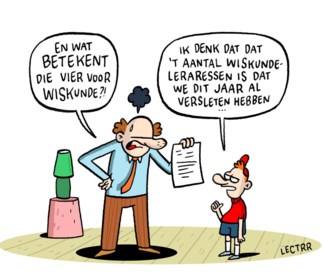 